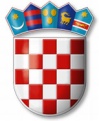 REPUBLIKA HRVATSKAVARAŽDINSKA ŽUPANIJAGOSPODARSKA ŠKOLA VARAŽDINNa temelju članka 56. Statuta Gospodarske škole Varaždin, sazivam sjednicu Školskog odbora koja će se održati u prostorijama Gospodarske škole Varaždin dana 17.3.2023. godine s početkom u 14:00 sati.P O Z I V NA TREĆU SJEDNICU ŠKOLSKOG ODBORAkoja će se održati dana 17.3.2023. godine s početkom u 14:00 sati u Gospodarskoj školi VaraždinDNEVNI RED:Usvajanje zapisnika s prošle sjednice Školskog odboraOdluka o raspodjeli rezultata Izvješće o ostvarenim vlastitim prihodima i trošenju sredstava iz vlastitih prihoda u prethodnoj godiniDonošenje Plana trošenja vlastitih prihodaOdređivanje iznosa troškova školarine za kandidate izvan EU za školsku godinu 2023./2024.Donošenje plana upisa u školskoj godini 2023./2024.Donošenje odluke o organizaciji nastave u popodnevnoj smjeni u prvom i drugom polugodištu školske godine  2023./2024.Donošenje prijedloga Izmjena i dopuna StatutaRaznoPredsjednik Školskog odbora:   Tomislav Purgarić, prof